WISDOM BUILDERS SCHEDULE: Trader’s Point Christian Church NorthPreschool to 2nd grades classes meet for 24 weeks. Underlined and bold classes meet for 2 days, Monday and Tuesday.Preschool     Time: 9:30-1     Tutor: Irene Vanderlaan     Rooms 106-107     Aide:        6/3/232023-2024:  Monday:  K2023-2024:  Monday:  1st2023-2024:  Monday:  2nd WISDOM BUILDERS SCHEDULE: Trader’s Point Christian Church NorthPreschool to 2nd grades classes meet for 24 weeks. Underlined and bold classes meet for 2 days, Monday and Tuesday.Preschool     Time: 9:30-1     Tutor: Irene Vanderlaan     Rooms 106-107     Aide:2023-2024:  Tuesday:  K2023-2024:  Tuesday:  1st2023-2024:  Tuesday:  2nd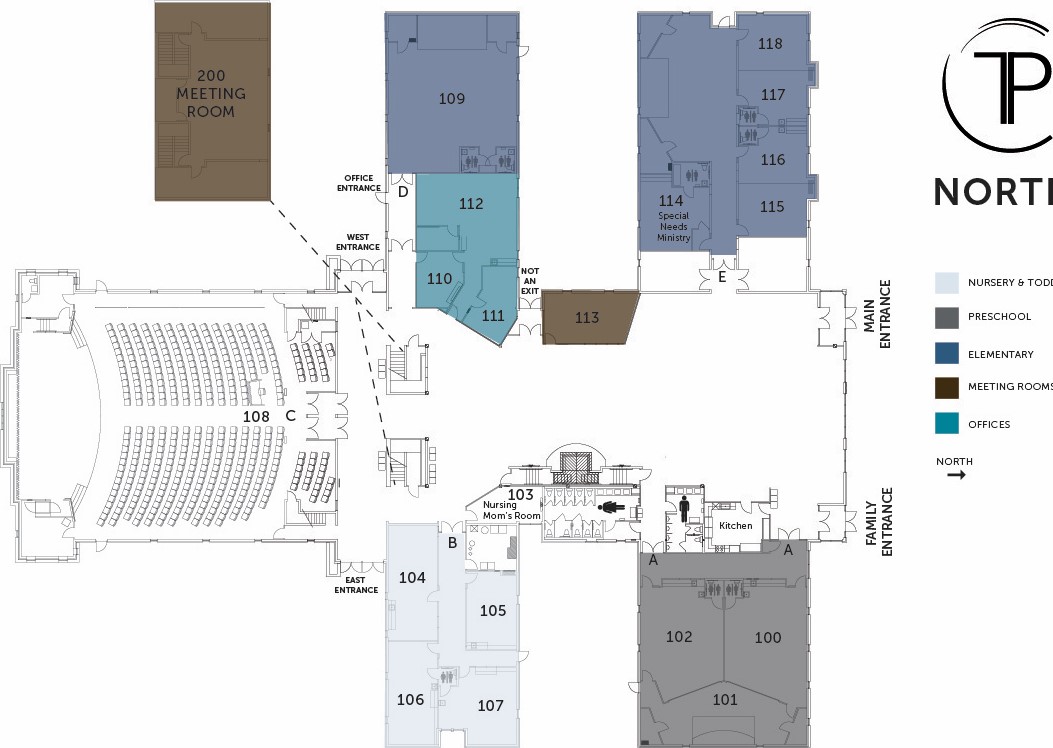 TimeK MondayTutorsRoomAides9:15-9:30Drop Off Lisa BeckEntrance9:30-10:30K-1 MusicK Math GamesNonni WagnerHeidi Berry109117-11810:30-11:30K ScienceK-1 BibleAlisa KnollKaroline Zeller10210011:30-12K-1 Lunch & RecessGreat 8Foyer & outside12-1K-1 ArtK-1 Math GamesJane ZeronikHeidi Berry 109117-1181-2K MannersK Literature FunK-2 Worship DanceAmber JohnsonTara TaggartAndi Hogan100115-1161192-3K-1 Math FunK-1 Social StudiesK-2 Worship DanceLynda ChapmanTara TaggartAndi Hogan114115-116119Time1st MondayTutorsRoomAides9:15-9:30Drop OffLisa BeckEntrance9:30-10:30K-1 Music1 ScienceNonni WagnerAlisa Knoll10910210:30-11:30K-1 Bible1 Literature FunKaroline ZellerTara Taggart100115-11611:30-12K-1 Lunch & RecessGreat 8Foyer & outside12-11 BJU Math-2 daysK-1 ArtK-1 Math GamesLynda ChapmanJane ZeronikHeidi Berry114109117-118Karoline Zeller-Tenney 1-21st BJU Language Arts-2 days1-2 ArtK-2 Worship DanceLynda ChapmanJane Zeronik Andi Hogan1141091192-31-2 MannersK-1 Math FunK-1 Social Studies K-2 Worship DanceAmber JohnsonLynda ChapmanTara TaggartAndi Hogan100114115-116119Time2nd MondayTutorsRoomAides9:15-9:30Drop OffLisa BeckEntrance9:30-10:302 BJU Language Arts-2 days2 Bible2 Social StudiesLynda ChapmanKaroline ZellerTara Taggart114100115-11610:30-11:302 BJU Math-2 days2 Math Games2 MusicLynda ChapmanHeidi BerryNonni Wagner114117-11810911:30-12:302 Master Book Science2 Literature FunAlisa KnollTara Taggart102115-11612:30-12 Lunch & RecessGreat 8Foyer & outside1-21-2 Art 2 Goldtown Lapbook 2K-2 Worship DanceJane ZeronikTiffany SilitongaAndi Hogan1091021192-32 Art2 Cooking1-2 MannersK-2 Worship DanceJane Zeronik Alisa KnollAmber JohnsonAndi Hogan109102117-118119TimeK TuesdayTutorsRoomAides9:15-9:30Drop OffLisa BeckEntrance9:30-10:30K SpanishK-1 Bible: Character BuildersBrenda WallthallSharise Piquard100115-11610:30-11:30K Books & Science STEAMK Phonics FunTiffany SilitongaLeigh Ann Boehme102117-11811:30-12LunchGreat 8Foyer & outside12-1K Exploring NatureK-1 MusicAmber JohnsonLeigh Ann Boehme115-116117-1181-2K-2 Learning with Games Chess (1-1:50)K ArtAaron DeanJessica Green1001092-3K-1 Exploring NatureK Social StudiesAmber JohnsonSharise Piquard115-116102Time1st TuesdayTutorsRoomAides9:15-9:30Drop OffLisa BeckEntrance9:30-10:301 Books & Science STEAMK-1 Bible: Character BuildersTiffany SilitongaSharise Piquard102115-11610:30-11:301 Spanish1-2 Bible: Character Builders Brenda WalthallSharise Piquard100115-11611:30-12LunchGreat 8Foyer & outside12-11 BJU Math-Day 2K-1 Music1 ArtLynda ChapmanLeigh Ann BoehmeJessica Green114117-1181091-21 BJU Language Arts-day 21-2 Social StudiesK-2 Learning with Games Chess (1-1:50)Lynda ChapmanSharise PiquardAaron Dean114102100Tiffany Silitonga-Piquard2-3K-1 Exploring Nature1-2 Art1 Phonics FunAmber JohnsonJessica GreenLeigh Ann Boehme115-116109117-118Time2nd TuesdayTutorsRoomAides9:15-9:30Drop OffLisa BeckEntrance9:30-10:302 BJU Language Arts-2 days2 Phonics FunLynda ChapmanLeigh Ann Boehma114117-11810:30-11:30BJU Math-2 days1-2 Bible: Character Builders2 ArtLynda ChapmanSharise PiquardJessica Green114115-11610911:30-12:302 Spanish2 Fairy Tale Science STEAMBrenda WalthallTiffany Silitonga10010212:30-12 Lunch & RecessGreat 8Foyer & outside1-22 Exploring Nature2 Music1-2 Social StudiesK-2 Learning with Games Chess (1-1:50) Amber JohnsonLeigh Ann BoehmeSharise PiquardAaron Dean115-116117-118102100Tiffany Silitonga-Piquard2-32 Math Fun1-2 Art2 Goldtown Lapbook 2Lynda ChapmanJessica GreenTiffany Silitonga1141091002023-2024MondayTPCCNA WingE WingD WingRoom 100Room 1141099:30-10:30      2 Bible-Zeller10:30-11:30     K-1 Bible-Zeller1-2                       K Manners-Johnson2-3                      1-2 Manners-Johnson9:30-10:30         2 BJU Lang. Arts-Chapman10:30-11:30        2 BJU Math-Chapman12-1                    1 BJU Math-Chapman1-2                     1 BJU Lang. Arts-Chapman2-3                     K-1 Math Fun-Chapman9:30-10:30     K-1 Music-Wagner10:30-11:30    2 Music-Wagner12-1              K-1 Art-Zeronik1-2               1-2 Art-Zeronik2-3              2 Art-ZeronikRoom 102Room 115-116Foyer-Lunchroom9:30-10:30        1 Master Book Science-Knoll10:30-11:30       K Master Book Science-Knoll11:30-12:30       2 Master Book Science-Knoll          1-2                2 Goldtown Lapbook 2-Silitonga   2-3               2 Cooking-Knoll9:30-10:30                2 Social Studies-Taggart 10:30-11:30               1 Literature Fun-Taggart11:30-12:30               2 Literature Fun-Taggart1-2                            K Literature Fun-Taggart2-3                            K-1 Social Studies-Taggart 11:30-12     K-1 Lunch-Great 812:30-1      2 Lunch-Great 8Room 101 (Echoes)Room 117-118Great 8Not used9:30-10:30           K Math Games-Tenney10:30-11:30          2 Math Games-Tenney12-1                      K-1 Math Games-TenneyLisa Beck: M & T 9:15-3:30Storey Snyder: M & T 9:15-1Brenda Walthall: M & T 1-3:30B Wing-Rooms 106-107 (Preschool)Room 1199:30am-1pm   Preschool-VanderlaanIndoor Recess11:30-1212:30-11-2                 K-2 Worship Dance-Hogan2-3                K-2 Worship dance-Hogan2023-2024TuesdayTPCCNA WingE WingD WingRoom 100Room 1141099:30-10:30      K Spanish-Walthall10:30-11:30     1 Spanish-Walthall11:30-12:30     2 Spanish-Walthall1-2                K-2 Chess Club-Dean (1-1:50)            2-3               2 Goldtown Lapbook 2-Silitonga9:30-10:30         2 BJU Lang. Arts-Chapman 10:30-11:30        2 BJU Math-Chapman12-1                   1 BJU Math-Chapman                            1-2                     1 BJU Lang. Arts-Chapman 2-3                    2 Math Fun-Chapman9:30-10:30           10:30-11:30    2 Art-Green12-1                1 Art-Green1-2                 K Art-Green2-3                1-2 Art-GreenRoom 102Room 115-116Foyer-Lunchroom9:30-10:30     1 Books & STEAM-Silitonga10:30-11:30    K Books & STEAM-Silitonga11:30-12:30    2 Fairy Tales & STEAM-Silitonga1-2           1-2 Social Studies-Piquard        2-3          K Social Studies-Piquard          9:30-10:30      K-1 Bible-Piquard10:30-11:30     1-2 Bible-Piquard12-1                  K Exploring Nature-Johnson1-2                   2 Exploring Nature-Johnson2-3                  K-1 Exploring Nature-Johnson11:30-12     K-1 Lunch-Great 812:30-1      2 Lunch-Great 8Room 101 (Echoes)Room 117-118Great 89:30-10:30     2 Phonics Fun-Boehme10:30-11:30    K Phonics Fun-Boehme12-1                K-1 Music-Boehme1-2                  2 Music-Boehme2-3                 1 Phonics Fun-BoehmeLisa Beck: M & T 9:15-3:30Storey Snyder: M & T 9:15-1Brenda Walthall: M & T 1-3:30B Wing-Rooms 106-107 (Preschool)Room 1199:30am-1pm   Preschool-VanderlaanIndoor Recess11:30-1212:30-1